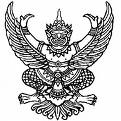 ประกาศองค์การบริหารส่วนตำบลพันชนะเรื่อง  รายงานผลการดำเนินการแผนการเสริมสร้างมาตรฐาน วินัยคุณธรรม จริยธรรมและป้องกันการทุจริต  ประจำปีงบประมาณ พ.ศ. ๒๕63...................................................		ตามที่ได้มีประกาศองค์การบริหารส่วนตำบลพันชนะ เรื่อง นโยบายคุณธรรม จริยธรรม ลงวันที่ 11 ตุลาคม 2560, ข้อบังคับองค์การบริหารส่วนตำบลพันชนะ ว่าด้วยจรรยาข้าราชการส่วนท้องถิ่นพ.ศ.๒๕61 และนโยบายการกำกับดูแลองค์การที่ดีองค์การบริหารส่วนตำบลพันชนะ 11 ตุลาคม 2560 ประกอบกับประกาศเจตนารมณ์การป้องกันและต่อต้านการทุจริตคอร์รัปชั่นขององค์การบริหารส่วนตำบลพันชนะ  5 มกราคม ๒๕63 เพื่อสร้างความโปร่งใสมีมาตรฐานในการปฏิบัติงานที่ชัดเจนและเป็นสากลเป็นเครื่องมือกำกับความประพฤติของบุคลากรทุกคน และเพื่อให้การบริหารราชการเป็นไปอย่างมีประสิทธิภาพและมีธรรมาภิบาลอันจะทำให้ประชาชนเกิดความมั่นใจศรัทธาและไว้วางใจในการบริหารงานภาครัฐ ไปแล้ว นั้น		เพื่อให้การเสริมสร้างวินัย คุณธรรม จริยธรรม และป้องกันการทุจริตขององค์การบริหาร      ส่วนตำบลพันชนะ  อำเภอด่านขุนทด จังหวัดนครราชสีมา เป็นไปตามแผนฯที่ได้ประกาศไว้ องค์การบริหารส่วนตำบลพันชนะ จึงขอรายงานผลการดำเนินการแผนการเสริมสร้างมาตรฐาน วินัยคุณธรรม จริยธรรมและป้องกันการทุจริตประจำปีงบประมาณพ.ศ. ๒๕63 พร้อมกับข้อเสนอแนะเพิ่มเติม ปัจจัยสนับสนุน ปัญหาอุปสรรค ในการดำเนินการ นั้นจึงประกาศให้ทราบโดยทั่วไป			ประกาศ ณ วันที่  8  เดือน ตุลาคม  พ.ศ. ๒๕63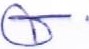 (นายจเร  เสขุนทด)นายกองค์การบริหารส่วนตำบลพันชนะแบบรายงานผลการดำเนินการแผนการส่งเสริมวินัย คุณธรรม จริยธรรม และการป้องกันการทุจริต คอร์รัปชั่นองค์การบริหารส่วนตำบลพันชนะ อำเภอด่านขุนทด จังหวัดนครราชสีมา ประจำปีงบประมาณ พ.ศ.2563ข้อเสนอแนะเพิ่มเติมการดำเนินการตามแผนปฏิบัติการฯ ส่งผลให้การปฏิบัติงานของบุคลากรองค์การบริหารส่วนตำบลพันชนะ มีความโปร่งใส และมีประสิทธิภาพมากขึ้น  ผลการปฏิบัติงานเป็นไปด้วยความถูกต้อง การให้บริการมีคุณภาพมากขึ้น และทำให้มีการติดตามประเมินผลการปฏิบัติงานอย่างเป็นรูปธรรม เพื่อรับทราบปัญหา อุปสรรคและนำมาใช้ประกอบการจัดทำแผนสำหรับการป้องกันการทุจริตล่วงหน้าหรือแก้ไขปัญหาได้ดียิ่งขึ้น รวมทั้งเป็นการเสริมสร้างภาพลักษณะขององค์การบริหารส่วนตำบลพันชนะ ให้เป็นที่ยอมรับ เชื่อถือและสามารถตอบสนองความต้องการของประชาชนได้อย่างทันท่วงทีปัจจัยสนับสนุน/ปัญหาอุปสรรค ปัจจัยสนับสนุนคณะผู้บริหาร สมาชิกสภาฯ ขององค์การบริหารส่วนตำบลพันชนะ ให้ความสำคัญกับการส่งเสริมวินับ คุณธรรม จริยธรรมและการป้องกันการทุจริตคอร์รัปชั่น  การประพฤติมิชอบ  โดยส่งเสริมสนับสนุนการดำเนินงานงานตามแผน และเข้าร่วมกิจกรรมต่าง ๆ อย่างต่อเนื่อง พนักงานส่วนตำบล ลูกจ้างประจำและพนักงานจ้าง ให้ความร่วมมือการดำเนินการในแต่ละกิจกรรมตามแผนฯ และมีความตระหนักเห็นความสำคัญในการดำเนินการตามแผนฯ 		ปัญหาอุปสรรคขาดเจ้าหน้าที่หรือผู้รับผิดชอบงานโดยตรงและไม่มีความรู้ในการส่งเสริมการขับเคลื่อนแผนให้เป็นรูปธรรมขาดการสนับสนุนงบประมาณที่ใช้สําหรับการดําเนินงานตามแผนฯ 		ข้อเสนอแนะ สำหรับการปรับปรุงแผนฯ ประจำปีงบประมาณ พ.ศ. 2564  เห็นควรดำเนินการดังนี้ กำหนดให้มีการระบุโครงการ/กิจกรรมเสริมสร้างคุณธรรมและจรรยาข้าราชการพิจารณาสนับสนุนงบประมาณสำหรับดำเนินกิจกรรม/โครงการเสริมเสร้างคุณธรรมและการป้องกันการทุจริตคอร์รัปชั่นให้มากกว่านี้จัดให้มีการประชุมชี้แจงแนะนำในการดำเนินงานตามแผนฯ แก่เจ้าหน้าที่ หรือหาผู้เชี่ยวชาญในการส่งเสริมกิจกรรม/โครงการ มาให้ความรู้เพื่อขับเคลื่อนยุทธศาสตร์ชาติว่าด้วยการป้องกันและปราบปรามการทุจริตของส่วนราชการ ให้เป็นไปอย่างมีประสิทธิภาพและมีประสิทธิผลดีต่อองค์การบริหารส่วนตำบลพันชนะ 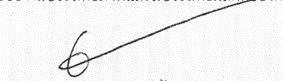  	ลงชื่อ………………………………………………ผู้รายงาน           (นางอรัญญา อุตรวงษ์)                                          วันที่  1  เดือน  ตุลาคม  พ.ศ.  2563หมายเหตุ :   รายละเอียดเอกสาร/หลักฐานผลการดำเนินการตามแผนส่งเสริมคุณธรรม จริยธรรม และการป้องกันการทุจริต คอรัปชั่น ประจำปีงบประมาณ พ.ศ. 2563  เช่น สำเนาหนังสือ/โครงการ/รูปถ่าย ฯลฯประเด็นยุทธศาสตร์โครงการ/กิจกรรมผลการดำเนินงานปี พ.ศ. 25631.ปลูกจิตสำนึก ค่านิยม  คุณธรรม จริยธรรมและ สร้างวินัยแก่ทุกภาคส่วนสร้างจิตสำนึกและส่งเสริมการเรียนรู้และปฏิบัติตามหลักคุณธรรม จริยธรรมในการปฏิบัติราชการ1.1.1) โครงการฝึกอบรมและศึกษาดูงานเพื่อเพิ่มประสิทธิภาพของบุคลากร เพื่อส่งเสริมและสนับสนุนด้านหลักธรรมมาภิบาล และการปฏิบัติงานตามระเบียบที่เกี่ยวข้อง  ดำเนินการ  ไม่ได้ดำเนินการ เนื่องจากเห็นว่าเป็นการประหยัดงบประมาณ1.ปลูกจิตสำนึก ค่านิยม  คุณธรรม จริยธรรมและ สร้างวินัยแก่ทุกภาคส่วนสร้างจิตสำนึกและส่งเสริมการเรียนรู้และปฏิบัติตามหลักคุณธรรม จริยธรรมในการปฏิบัติราชการ1.1.2) โครงการส่งเสริมคุณธรรม จริยธรรมบุบุคลากร อบต.พันชนะ เพื่อปลูกจิตสำนึกให้มีคุณธรรม จริยธรรม  เข้าใจหลักธรรมทางศาสนา การน้อมนำเอาปรัชญาเศรษฐกิจพอเพียงมาเป็นแนวทางในการปฏิบัติงานดำเนินโครงการส่งเสริมคุณธรรม จริยธรรม บุคลากร อบต.พันชนะ ให้แก่ คณะผู้บริหาร พนักงานส่วนตำบล ลูกจ้างประจำและพนักงานจ้าง โดยได้จัดกิจกรรมกวาดลาน ฟังธรรม รับศีล ณ วัดพันชนะ อำเภอด่านขุนทด จ.นครราชสีมา มีผู้เข้าร่วมโครงการ 65 คน ดำเนินการ  ไม่ได้ดำเนินการ1.1.3) โครงการตระหนักรู้ถึงความสำคัญทางพระพุทธศาสนาเนื่องในเทศกาลงานแห่เทียนพรรษาดำเนินโครงการ โดยสนับสนุนงบประมาณ 10,000  บาท1.1.4)  การส่งเสริมสนับสนุนให้จัดกิจกรรม/โครงการวันสำคัญทางศาสนาและเข้าร่วมพิธีรำลึกวันสำคัญของชาติดำเนินกิจกรรม/โครงการวันสำคัญทางศาสนาและเชิญชวนร่วมพิธีรำลึกวันสำคัญของชาติ ดังนี้1  ร่วมพิธีวางพวงมาลา เนื่องในวันปิยมหาราช2.  จัดกิจกรรม/โครงการเทิดพระเกียรติพระบาทสมเด็จพระเจ้าอยู่หัวฯ 5 ธันวาคม 25633.  จัดกิจกรรม/โครงการเทิดพระเกียรติสมเด็จพระนางเจ้าพระบรมราชินีนาถ 12 สิงหาคม 25634.  จัดกิจกรรมสวดมนต์ นั่งสมาธิ เนื่องในวันสำคัญทางพระพุทธศาสนา เช่น วันมาฆบูชา วันวิสาขบูชา พร้อมบำเพ็ญประโยชน์ เป็นต้น5.  จัดกิจกรรมอนุรักษ์วัฒนธรรมไทย การเข้าวัดทำบุญในเทศกาลต่าง ๆ 6. ร่วมกิจกรรมจัดนิทรรศการส่งเสริมหลักปรัชญาเศรษฐกิจพอเพียง 7.  จัดกิจกรรมเป็นเจ้าภาพทอดกฐินสามัคคี8.  ร่วมพิธีถวายสัตย์ปฏิญาณเพื่อเป็นข้าราชการที่ดี9.  ร่วมกิจกรรมวันจักรี 6 เมษายน10.  ร่วมกิจกรรมปฏิบัติธรรมเนื่องในวันเข้าพรรษา11.  จัดกิจกรรม/โครงการวันผู้สูงอายุ ดำเนินการ  ไม่ได้ดำเนินการ1.2   ประชาสัมพันธ์เชิดชูความดี ความซื่อสัตย์สุจริตในการปฏิบัติราชการ1.2.1) ประชาสัมพันธ์เชิดชูความดี ความซื่อสัตย์สุจริตในการปฏิบัติราชการ/กิจกรรมและเป็นแบบอย่างที่ดีแก่ผู้ร่วมงาน คัดเลือกพนักงานส่วนตำบลลูกจ้างประจำ และพนักงานจ้างดีเด่น  ดำเนินการ   ไม่ได้ดำเนินการ2.รวมพลังแผ่นดินป้องกันและปราบปรามการทุจริต2.1  ประชาสัมพันธ์ผ่านสื่อต่าง ๆ เพื่อป้องกันการทุจริตและประพฤติมิชอบของข้าราชการ2.2) พัฒนาช่องทางในการแจ้งเบาะแสให้สะดวกหลากหลายและปลอดภัย2.1.1)  ประชาสัมพันธ์ให้พนักงานส่วนตำบลลูกจ้างประจำและพนักงานจ้างปฏิบัติตนด้วยความซื่อสัตย์สุจริตตระหนักถึงบทบาทภารกิจหน้าที่ของตน/ศักดิ์ศรีของการปฏิบัติหน้าที่ราชการและต่อต้านการทุจริต เช่น การติดประกาศ, การจัดทำบอร์ดประชาสัมพันธ์ดำเนินการประชาสัมพันธ์การป้องกันการทุจริตและประพฤติไม่ขอบของข้าราชการ ดำเนินการ       ประชาสัมพันธ์โดยการจัดทำเอกสารแผ่นพับ ไม่ได้ดำเนินการ2.รวมพลังแผ่นดินป้องกันและปราบปรามการทุจริต2.1  ประชาสัมพันธ์ผ่านสื่อต่าง ๆ เพื่อป้องกันการทุจริตและประพฤติมิชอบของข้าราชการ2.2) พัฒนาช่องทางในการแจ้งเบาะแสให้สะดวกหลากหลายและปลอดภัย2.2.1)  ดำเนินการจัดทำช่องทางการร้องเรียนต่าง ๆ และเผยแพร่ประชาสัมพันธ์ให้ประชาชนทราบถึงช่องทางและหน่วยงานที่รับผิดชอบจัดทำช่องทางการร้องเรียนต่าง ๆ และเผยแพร่ประชาสัมพันธ์ให้ประชาชนทราบถึงช่องทางและวิธีการร้องเรียน ดำเนินการ   3  ช่องทาง     1.  ร้องเรียนโดยการทำเป็นหนังสือส่งมาที่ที่ทำการ อบต.พันชนะ     2.  ร้องเรียนทางโทรศัพท์สายตรงนายก อบต.     3.  ร้องเรียนผ่านทางเว็ปไซด์ อบต.พันชนะ ไม่ได้ดำเนินการ3.เสริมสร้างความแข็งแกร่งแก่หน่วยงานต่อต้านการทุจริต3.1 ลดมูลเหตุของโอกาสที่จะเกิดความเสียหายและขนาดของความเสียหายที่จะเกิดขึ้นในอนาคตให้อยู่ในระดับที่ยอมรับได้ ควบคุมได้ และตรวจสอบได้3.1.1) มีการประชุมติดตามงาน ของเจ้าหน้าที่เป็นประจำเดือนทุกเดือน ดำเนินการ      มีประชุมติดตามงาน ระหว่างผู้บริหารกับหัวหน้าส่วนราชการ ระหว่างหัวหน้าส่วนราชการกับผู้ใต้บังคับบัญชา และระหว่างผู้บริหารงานกับบุคลากรของ อบต.พันชนะ จำนวน  12  ครั้ง ไม่ได้ดำเนินการ3.เสริมสร้างความแข็งแกร่งแก่หน่วยงานต่อต้านการทุจริต3.1 ลดมูลเหตุของโอกาสที่จะเกิดความเสียหายและขนาดของความเสียหายที่จะเกิดขึ้นในอนาคตให้อยู่ในระดับที่ยอมรับได้ ควบคุมได้ และตรวจสอบได้3.1.2) กลุ่มงานตรวจสอบภายในดำเนินการจัดทำแผนปฏิบัติงานเพื่อดำเนินการตรวจสอบภายในองค์กร ดำเนินการ      ดำเนินการจัดทำแผนควบคุมภายในและบริหารความเสี่ยง ระดับส่วนงานย่อย แบบ ปย.1 , ปย. 2 และ การควบคุมภายในและบริหารความเสี่ยง ระดับองค์กรแบบ ปอ.2 และ แบบ ปอ.3 ไม่ได้ดำเนินการ3.เสริมสร้างความแข็งแกร่งแก่หน่วยงานต่อต้านการทุจริต3.1 ลดมูลเหตุของโอกาสที่จะเกิดความเสียหายและขนาดของความเสียหายที่จะเกิดขึ้นในอนาคตให้อยู่ในระดับที่ยอมรับได้ ควบคุมได้ และตรวจสอบได้3.1.3) ชี้แจงแนวทางในการจัดซื้อจัดจ้างให้กับเจ้าหน้าที่ในสังกัดและผู้ที่เกี่ยวข้อง ดำเนินการ      ประชุมชี้แจงขั้นตอนวิธีการการจัดซื้อจัดจ้างให้ทุกคนได้ทราบทุกครั้งที่มีการดำเนินการ ไม่ได้ดำเนินการ4.สร้างบุคลากรมืออาชีพป้องกันและปราบปรามการทุจริต4.1 ส่งเสริมการประพฤติตนตามมาตรฐานจรรยาบรรณของบุคลากรในหน่วยงาน4.1.1) จัดทำมาตรฐานทางจริยธรรมและข้อบังคับว่าด้วยจรรยาข้าราชการ ดำเนินการ      จัดทำข้อบังคับว่าด้วยจรรยาข้าราชการและเผยแพร่ให้ทุกคนถือปฏิบัติ ไม่ได้ดำเนินการ4.2 นำระบบอิเล็กทรอนิกส์มาใช้ทางข้อมูลข่าวสารเพื่อลดการทุจริตและประพฤติมิชอบเป็นการป้องกันการปราบปรามการทุจริต4.2.2) เผยแพร่ / ประชาสัมพันธ์ให้ความรู้เกี่ยวกับงานในหน้าที่ของงานวินัย เช่น การดำเนินการทางวินัย อุทธรณ์ ร้องทุกข์ ระบบคุณธรรม จริยธรรม จรรยาข้าราชการ ฯลฯ ทางเว็ปไซด์ อบต.พันชนะ ดำเนินการ      เผยแพร่ประชาสัมพันธ์ให้บุคลากรได้ทราบเกี่ยวกับการดำเนินการทางวินัย การอุทธรณ์ ร้องทุกข์ ฯ ดังนี้     -ชี้แจงในการประชุมประจำเดือน     -แผ่นผับสรุปการดำเนินการทางวินัย     -ประชาสัมพันธ์ระเบียบที่เกี่ยวข้องผ่านทางเว็ปไซด์ อบต.พันชนะ ไม่ได้ดำเนินการ